ДЛЯ ЧЕГО НЕОБХОДИМЫ ЭЛЕКТРОИЗМЕРЕНИЯ И ИСПЫТАНИЯ ЭЛЕКТРООБОРУДОВАНИЯ2016 годДЛЯ ЧЕГО НЕОБХОДИМЫ ЭЛЕКТРОИЗМЕРЕНИЯ И ИСПЫТАНИЯ ЭЛЕКТРООБОРУДОВАНИЯОчень многие люди задаются вопросом для чего вообще нужны электроизмерительные работы (замеры). По их мнению, это лишняя статья расходов, от которых нет ни какой практической пользы. Действительно, практическую пользу от электроизмерительных работ трудно увидеть невооруженным глазом. Но это только до тех пор, пока в вашей электросети не произойдут какие-нибудь неполадки, либо неприятности, связанные с поражением людей электрическим током, либо связанные с пожаром.В процессе функционирования электрических сетей и оборудования участвует огромное количество различных элементов. Это силовые щиты, всевозможные автоматические выключатели, рубильники, УЗО, счетчики, кабели, розетки и т. д. и т. п. И естественно, что все эти элементы могут приходить в негодность и провоцировать различные сбои в работе электросети. Основными причинами таких сбоев могут быть ошибки в проведении монтажа, низкое качество комплектующих и материала, а также время, которое, как известно, не щадит ничего и не кого. Именно электроизмерения призваны не допустить такого развития событий и дать вам гарантию того, что с вашей электроустановкой все в порядке.Согласно пункта 1.2.2. «Правил технической эксплуатации электроустановок потребителей» Потребитель обязан обеспечить:- проведение необходимых испытаний электрооборудования, эксплуатацию устройств молниезащиты, измерительных приборов и средств учета электрической энергии;КТО МОЖЕТ ПРОВОДИТЬ ЭЛЕКТРОИЗМЕРЕНИЯ И ИСПЫТАНИЯ ЭЛЕКТРООБОРУДОВАНИЯ, СОСТАВ ТЕХНИЧЕСКОГО ОТЧЕТАПроводить электроизмерения и выдавать технический отчёт имеет право электролаборатория, которая зарегистрирована в Ростехнадзоре. Электролаборатория должна иметь свидетельство о регистрации, выданное федеральной службой по экологическому, технологическому и атомному надзору. Пример свидетельства указан в приложении.В соответствии с ПТЭЭП, электроизмерения и испытания имеет право проводить специально подготовленный персонал, прошедший проверку знаний и имеющий соответствующую группу по электробезопасности, а также право на проведение специальных работ.Не требуется регистрация в Ростехнадзоре только тех электролабораторий, которые не оформляют соответствующие акты и протоколы на результаты проводимых испытаний, то есть проводят электроизмерения без составления технического отчёта. Во всех остальных случаях требуется регистрация электролаборатории в соответствии с ПУЭ и ПТЭЭП.По результатам проведения электроизмерений и испытаний электрооборудования электролабораторией составляется технический отчет, который должен соответствовать определенным требованиям. ГОСТ Р 50571.16-2007 «Электроустановки низковольтные. Часть 6. Испытания» Приложение Н Требования к протоколу испытаний электроустановкиН.1 Протокол испытаний должен содержать достоверные, объективные и точные результаты испытаний, данные об условиях испытаний и погрешности измерений, заключение о соответствии испытуемой электроустановки требованиям нормативных документов и проектной документации и представлять точно, четко и недвусмысленно результаты испытаний и другую, относящуюся к ним информацию.ПЕРИОДИЧНОСТЬ ЭЛЕКТРОИЗМЕРЕНИЙ И ИСПЫТАНИЙ ЭЛЕКТРООБОРУДОВАНИЯСФЕРА ЖКХПостановление Правительства РФ от 3 апреля 2013 г. N 290 "О минимальном перечне услуг и работ, необходимых для обеспечения надлежащего содержания общего имущества в многоквартирном доме, и порядке их оказания и выполнения"

20. Работы, выполняемые в целях надлежащего содержания электрооборудования, радио- и телекоммуникационного оборудования в многоквартирном доме:проверка заземления оболочки электрокабеля, оборудования (насосы, щитовые вентиляторы и др.), замеры сопротивления изоляции проводов, трубопроводов и восстановление цепей заземления по результатам проверки;проверка и обеспечение работоспособности устройств защитного отключения;техническое обслуживание и ремонт силовых и осветительных установок, электрических установок систем дымоудаления, систем автоматической пожарной сигнализации, внутреннего противопожарного водопровода, лифтов, установок автоматизации котельных, бойлерных, тепловых пунктов, элементов молниезащиты и внутридомовых электросетей, очистка клемм и соединений в групповых щитках и распределительных шкафах, наладка электрооборудования;контроль состояния и замена вышедших из строя датчиков, проводки и оборудования пожарной и охранной сигнализации.ПРАВИЛА ОКАЗАНИЯ УСЛУГ И ВЫПОЛНЕНИЯ РАБОТ, НЕОБХОДИМЫХ ДЛЯ ОБЕСПЕЧЕНИЯ НАДЛЕЖАЩЕГО СОДЕРЖАНИЯ ОБЩЕГО ИМУЩЕСТВА В МНОГОКВАРТИРНОМ ДОМЕ Утверждены постановлением Правительства Российской Федерации от 3 апреля 2013 г. N 2905. Периодичность оказания услуг и выполнения работ, предусмотренных перечнем услуг и работ, определяется с учетом требований, установленных законодательством Российской Федерации. По решению собственников помещений в многоквартирном доме может устанавливаться более частая периодичность оказания услуг и выполнения работ, чем это предусмотрено законодательством Российской Федерации.АЗС, НЕФТЕБАЗЫПравила технической эксплуатации автозаправочных станций РД 153-39.2-080-01 Принят и введен в действие приказом Минэнерго РФ от 1 августа 2001 г. № 229 (с изменениями от 17 июня 2003 г.) Введен в действие с 1 ноября 2001 г.9. Электрооборудование, защита от статического электричества, молниезащита9.28. Все электрическое оборудование АЗС периодически подвергается испытаниям. Устанавливаются следующие виды и периодичность испытаний:- проверка сопротивления изоляции кабельных линий, электрической проводки, машин, узлов и аппаратов электрических цепей - не реже 1-го раза в год;- проверка состояния контуров заземления, устройств молниезащиты и защиты от статического электричества - не реже 1-го раза в год;- проверка срабатывания защиты в цепях с глухозаземленной нейтралью от токов "КЗ" - не реже 1-го раза в 3 года.Работы по испытаниям электрического оборудования АЗС могут выполняться организациями, имеющими зарегистрированные в установленном порядке электрические лаборатории и соответствующие разрешения на выполнение данных видов работ.БЮДЖЕТНЫЕ, ОБРАЗОВАТЕЛЬНЫЕ УЧРЕЖДЕНИЯ, РОЗНИЧНЫЕ СЕТИ, ПРЕДПРИЯТИЯ ОБЩЕСТВЕННОГО ПИТАНИЯ, ЗАВОДЫ, ПРОИЗВОДСТВА И ДР.Периодичность испытаний согласно ПТЭЭП приложение 3.1 составляет 1 раз в 3 года в помещениях без повышенной опасности и 1 раз в год в помещениях с повышенной опасностью.МЕДИЦИНСКИЕ УЧРЕЖДЕНИЯСогласно ГОСТ Р 50571.28-2007 (МЭК 60364-7-710:2001) от 07 декабря 2007 г. Периодичность проведения электроизмерений в учреждениях здравоохранения:Проверка систем аварийного электроснабжение – 1 раз в год;Измерения сопротивления изоляции – 1 раз в год;Полное сопротивление петли "фаза-ноль" - 1 раз в год;Визуальный осмотр электроустановок – 1 раз в год;Измерения систем дополнительного уравнивания потенциалов – 1 раз в 3 года;Измерения целостности системы уравнивания потенциалов – 1 раз в 3 года;Измерение тока утечки трансформаторов медицинской системы IT – 1 раз в 3 года;Замеры и испытание выключателей автоматических управляемых дифференциальным током (УЗО) – не реже 1 раза в год.ШТРАФЫВ соответствии со статьей 9.11 Кодекса РФ об административных правонарушениях:Нарушение правил пользования топливом и энергией, правил устройства, эксплуатации топливо- и энергопотребляющих установок, тепловых сетей, объектов хранения, содержания, реализации и транспортировки энергоносителей, топлива и продуктов его переработки Нарушение правил пользования топливом, электрической и тепловой энергией, правил устройства электроустановок, эксплуатации электроустановок, топливо- и энергопотребляющих установок, тепловых сетей, объектов хранения, содержания, реализации и транспортировки энергоносителей, топлива и продуктов его переработки влечет наложение административного штрафа на граждан в размере от 1000 до 2000 рублей; на должностных лиц - от 2000 до 4000 рублей; на лиц, осуществляющих предпринимательскую деятельность без образования юридического лица, - от 2000 до 4000 рублей или административное приостановление деятельности на срок до 90 суток; на юридических лиц - от 20000 до 40000 рублей или административное приостановление деятельности на срок до 90 суток.Но как показывает опыт, штрафные санкции – это не самое страшное, что может произойти в результате несоответствии технической обстановки на электрифицированном объекте с требованиями правил безопасности. Целью проведения электроизмерений является в первую очередь снижение вероятности возникновения пожаров и поражения человека током, ведь никакой штраф не сможет вернуть человеку жизнь или здоровье.ОПАСАЙТЕСЬ ЭЛЕКТРОЛАБОРАТОРИЙ, КОТОРЫЕ ПУТЕМ СНИЖЕНИЯ СТОИМОСТИ РАБОТ ПЕРЕПЕЧАТЫВАЮТ СТАРЫЕ ТЕХНИЧЕСКИЕ ОТЧЕТЫ БЕЗ ВЫЕЗДА И ПРОВЕДЕНИЯ РАБОТ НА ВАШИХ ОБЪЕКТАХ.ВОЗМОЖНЫЕ ПОСЛЕДСТВИЯ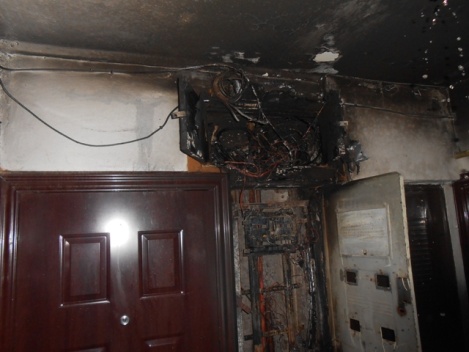 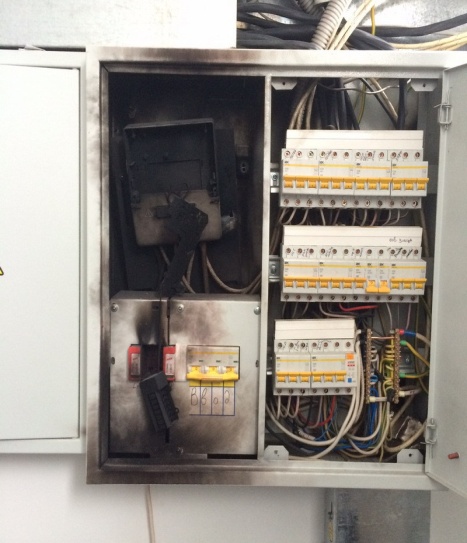 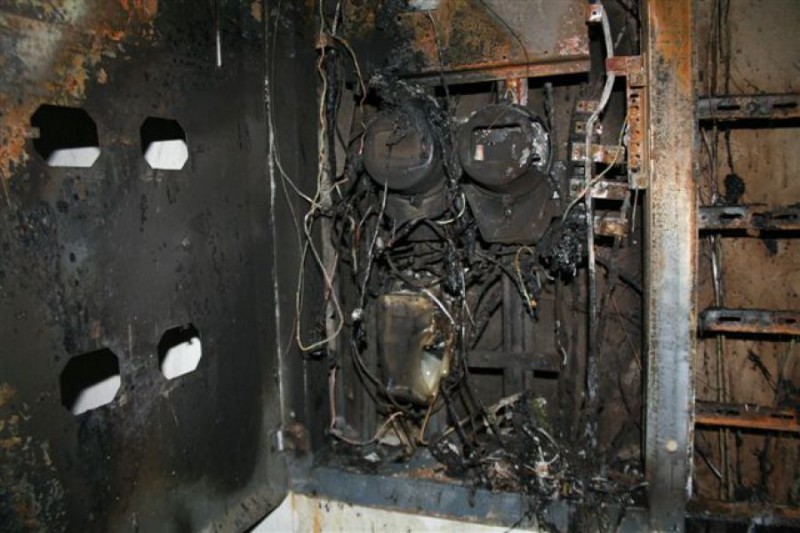 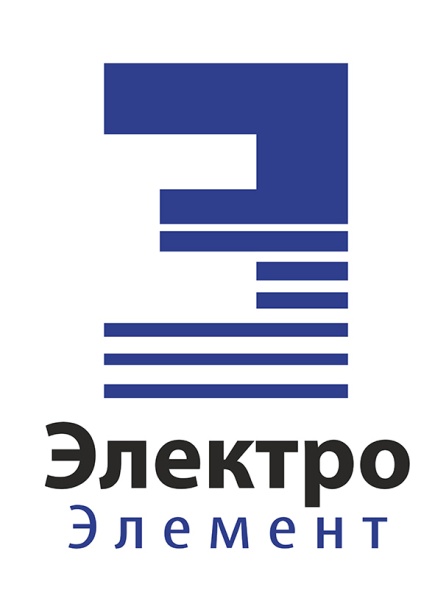 Общество с ограниченной ответственностью «Электроэлемент»Вид измеренийПериодичностьПримечаниеНормативный документСопротивление изоляции электропроводки, в том числе осветительные сети1 раз в 3 годаВ помещениях без повышенной опасности ПУЭ (7-е изд.) раздел 1.1.13ПТЭЭП приложение 3.1 таблица 37Сопротивление изоляции электропроводки, в том числе осветительные сети1 раз в годВ помещениях с повышенной опасностью ПУЭ (7-е изд.) раздел 1.1.13ПТЭЭП приложение 3.1 таблица 37Краны, лифтыне реже 1 раза в годСопротивление изоляции, непрерывность заземляющих проводников, сопротивление петли фаза-нульПТЭЭП приложение 3.1, таблица 37 и ПТЭЭП приложение 3 (26 Заземляющие устройства 26.1)Стационарные электрические плитыне реже 1 раза в годВ состоянии нагреваПТЭЭП приложение 3.1 таблица 37Полное сопротивление петли фаза-нульДолжно измеряться при капитальном, текущем ремонтах и межремонтных испытаниях, но не реже 1 раза в 2 года. Внеплановые измерения должны выполняться при отказе устройств защиты электроустановокПТЭЭП п. 3.4.12Проверка УЗОПроизводится не реже 1 раза в кварталПТЭЭП приложение 3 п. 28.7Проверка наличии цепи между заземленными установками и элементами заземленной установки1 раз в год для кранов, наружного освещения и помещений с повышенной опасностью (1 раз в 3 года для остальных случаев)Производится на установках, срабатывание защиты которых провереноПТЭЭП приложение 3 п. 28.5Испытание электрофицированного инструментаа) 1 раз в 6 месяцев; б) 1 раз в года) измерение сопротивления изоляции и проверка на холостом ходу; б) испытание изоляции повышенным напряжениемПТЭЭП
Приложение 3Испытание средств защитыОт 6 до 36 месяцевВ составе комплекта ГРЩ«Инструкция по применению и испытанию средств защиты, используемых в электрооборудовании»Устройства молниезащиты1 раз в год перед грозовым периодомИзмерение сопротивления заземляющих устройствПТЭЭП гл. 2.8, Инструкция по устройству молниезащиты зданий и сооружений (РД 34.21.122-87)